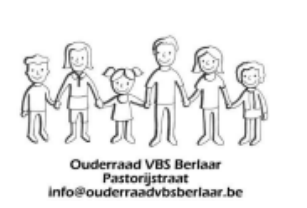 Verslag Vergadering Ouderraad 29/03/2022Aanwezig: Juf Annemie,  Maria, Joke, Reinhout, Louise, Wendy Verontschuldigd: Pieter, Kristel, Kelly, Juf EricaVerwelkomingGoedkeuring verslag vorige vergaderingGeen opmerkingenFinanciële infoRekening van desserten pizza dag nog niet betaald.  Maria gaat dit betalen.FietsenAnnemie vraagt nog eens na en laat zo vlug mogelijk iets weten.  Veloke had gebeld met de vraag of ze de fietsen van de kleuters mogen wegdoen wegens plaatsgebrek.BusreizenOk om ook dit schooljaar een bijdrage van 4 euro per kind te doen.  Volgend jaar te herbekijken naargelang de inkomsten volgend schooljaar en kost heraanleg speelplaats.Uitlenen tentenVraag leerkracht van de school om de tenten van de ouderraad te mogen gebruiken het weekend van 4 juni. Dit was ok voor de ouderraad.Schoolfeest/BBQBeenhouwer + brouwer ligt vast.  Volgende vergadering gepland in april.  Voorstel is om de eerste week na de paasvakantie de uitnodiging hiervoor naar de ouders te versturen.  Wel dient er rekening mee gehouden te worden dat dit tijdig moet doorgegeven worden om alles op de website te kunnen plaatsen.  Alle informatie moet tijdig aangeleverd worden (foto’s, prijzen, omschrijving, brief, aanvullende teksten,….)  Er dient rekening gehouden te worden met een termijn van 2 weken vooraleer dit effectief actief kan zijn op de website.  Ook rekening houdend met de termijn om te kunnen bestellen (ongeveer een week)  Helpende handenVraag of er een lijst is van helpende handen.  Nee er is geen lijst, slechts 3 formulieren ontvangen.  Deze zullen aan iedereen bezorgt worden.Vraag Joke om de dagen van de vergadering te wijzigen.  Voorstellen zijn welkom.  Voorlopig blijft het nog op deze wijze.  Vanaf volgende schooljaar te herbekijken (wordt besproken laatste vergadering bij het vastleggen van de nieuwe data)Reinhout zorgt voor antwoord op mail van burgemeester.  Wendy zal deze versturen vanuit de mail van de ouderraad.Annemie bezorgt ons data voor de brainstorm voor de kerstmarkt 2023.Eens nadenken hoe we het best alle informatie op een gemeenschappelijke plaats krijgen.